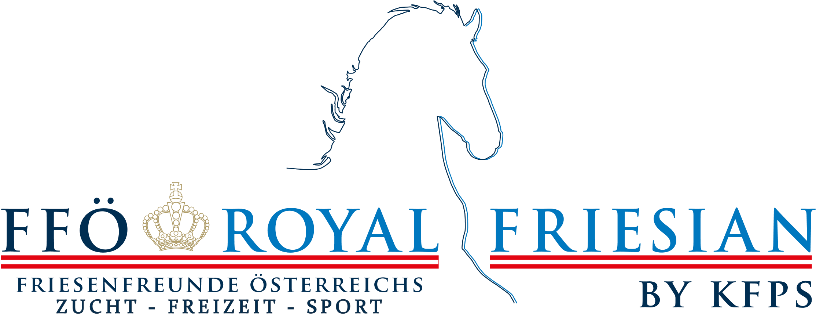 Filzmoos, 16.08.2022Einladung zurGeneralversammlungam Samstag, dem 3. September 2022 um 18.30 Uhr im Seminarraum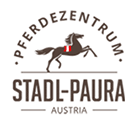 Pferdezentrum Stadl-Paura
Stallamtsweg 1, 4651 Stadl-Paura1.   Begrüßung und Eröffnung durch die Obfrau   Angelika Mangweth      

2.   Feststellung der Beschlussfähigkeit  3.   Verlesen des Protokolls der Generalversammlung 2021
4.   Bericht der Obfrau Angelika Mangweth

5.   Kassabericht  vom Kassier Arnold Dumps

6.   Entlastung des Kassiers und des Vorstandes7.  Gebührenordnung 

8.   Eingebrachte Anträge
9.   Wahl des neuen Vereinsvorstandes und der Kassaprüfer10.  Allfälliges

Diese Mitgliederversammlung ist spätestens ½ Std. nach der Eröffnung beschlussfähig.Anträge an die Generalversammlung können von allen Mitgliedern bis spätestens 31.08.2022  schriftlich beim Vereinsvorstand eingereicht werden.  Über einen zahlreichen Besuch würden wir uns sehr freuen.  Obfrau. Angelika Mangweth e.h.                     Obmann Stv. Markus Höll e.h.